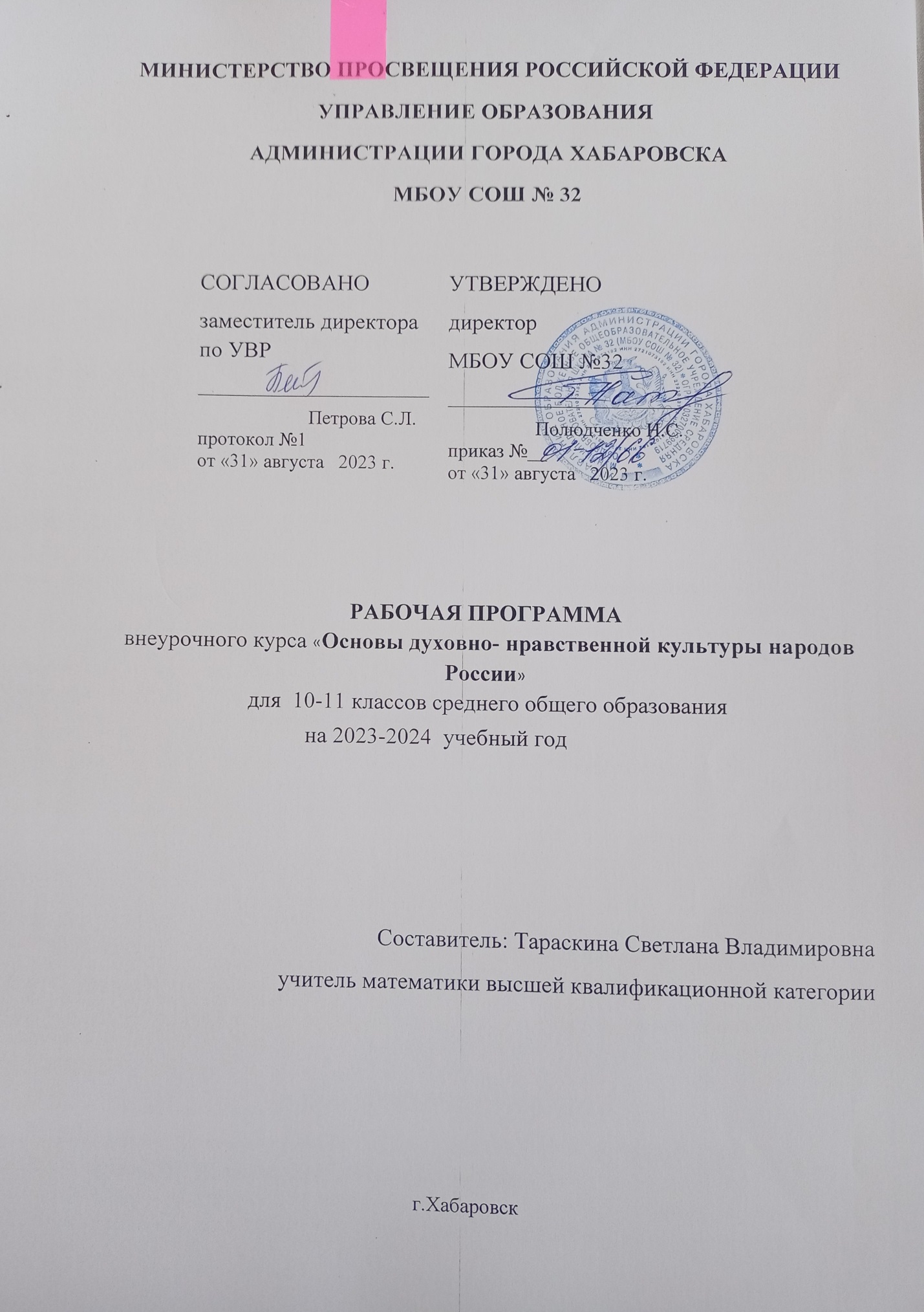              (Сроки реализации 2 года: 2022-2023 - 10 класс, 2023-2024 - 11 классПояснительная записка.        Рабочая программа внеурочной деятельности «Основы духовно- нравственной культуры народов России» предназначена для обучающихся 10-11 классов.        Современные тенденции развития российского общества, связанные с процессами миграции, снижение социального уровня жизни, возрастание экстремистских настроений в молодежной среде, обострение межрелигиозных противостояний в мире влияют на духовно-нравственные, мировоззренческие позиции современной российской молодежи. Исторически складывается так, что именно Россия показывает всему миру пример мирного развития, диалога и положительного взаимовлияния, сотрудничества наших народов и культур. Сложность общекультурной характеристики России в том, что она представляет собой «мир миров», охватывающий своими политическими и историческими границами сотни этносов, которые не просто соседствуют друг с другом, а веками мирно сотрудничают, обогащая свою культуру. И это мирное сосуществование является условием сохранения каждого этноса и залогом целостности России. Необходимо сохранить и развивать сформированную веками общероссийскую культуру, духовно-нравственные основы межличностного, межкультурного сотрудничества, совместного проживания и развития российских народов, уберечь нашу страну от распада, а молодежь от чуждых нам «ценностей». Для этого необходимо понимать историческое прошлое России, особенности бытия её коренных народов, общие закономерности взаимоотношений между ними, существующие и зарождающиеся потребности, связи, социокультурные, психологические и этнокультурные традиции. Воспитание подростков должно осуществляться на понимании и уважении духовно-нравственных, гражданских и этнических особенностей культур народов России, удерживая то общее, что связывает российское государство: общечеловеческие духовно-нравственные ценности, историческое прошлое и настоящее, отеческие святыни, гражданские традиции и нормы. В решении этой проблемы значительная роль принадлежит школе, которая призвана стать «институтом экологии личности», обеспечить качественную реализацию образовательного стандарта как гаранта современного цивилизованного развития многонационального российского общества и формирования у обучающихся гражданских, духовно- нравственных качеств личности.             Важнейшим условием разрешения данных проблем является введение в систему образования новых содержательных культурологических дисциплин, углубление гуманитарного образования и внеурочной деятельности в этой области. Ученые и практики сходятся во мнении, что разработка авторских программ по духовно-нравственным основам культуры народов России и их реализация в различных компонентах образовательной системы позволит поднять уровень нравственности, гражданской активности, культуры межэтнического общения и солидарности в российском обществе.        Реализация предметной области «ОДНКНР» в системе среднего общего образования должна способствовать: - освоению обучающимися основ духовности и нравственности, заложенных в российской культуре, формированию гражданской идентичности, чувства гордости за свою Родину, российский народ и историю страны, уважения к ценностям многонационального российского общества, этнокультурам народов России; - формированию и становлению гуманистических ценностных ориентаций у обучающихся, уважительного отношения к людям другой национальности, их культуре, языку, традициям и религиозным воззрениям, умению вести диалог и отстаивать свои гражданские, общечеловеческие позиции; - формированию высокообразованной, целостной личности, социально- ориентированной на мир в его органичном единстве и многообразие народов, культур, мировоззрений, способной делать правильный выбор в ситуациях самоопределения. В рамках предметной области «ОДНКНР» возможна реализация учебных предметов, учитывающих региональные, национальные и этнокультурные особенности народов Российской Федерации, которые обеспечивают достижение следующих результатов: - воспитание способности к духовному развитию, нравственному самосовершенствованию; воспитание веротерпимости, уважительного отношения к взглядам людей, к их религиозным чувствам или к отсутствию таковых;- знание основных норм морали, нравственных, духовных идеалов, хранимых в культурных традициях народов России, готовность на их основе к сознательному самоограничению в поступках, поведении, расточительном потребительстве; - формирование представлений об основах светской этики, культуры традиционных религий, их роли в развитии культуры и истории России и человечества;- понимание значения нравственности, веры и религии в жизни человека, семьи и локальных сообществ; - формирование представлений об исторической роли традиционных религий в становлении российской государственности.        Качество программы «ОДНКНР» в системе среднего общего образования во многом определяется методологическими подходами, которые являются теоретическим основанием для проектирования ее содержания и реализации в образовательном процессе. Программа образовательной области «ОДНКНР» основывается на двух подходах: системно-деятельностном и личностно- развивающем. Системно-деятельностный подход обусловливает изменение общей парадигмы образования, которая находит свое отражение в переходе от: - определения цели школьного обучения как усвоения знаний, умений, навыков к определению цели как умения учиться; - включения содержания обучения в контекст решения учащимися жизненных задач, т. е. от ориентации на учебно-предметное содержание школьных предметов к пониманию учения как личностно значимого процесса образования; - стихийности учебной деятельности ученика к стратегии её целенаправленной организации и планомерного формирования; - индивидуальной формы усвоения знаний к признанию решающей роли учебного сотрудничества в достижении целей обучения.      Личностно-развивающий подход.        Личностно-развивающий подход при реализации предметной области «Основы духовно-нравственной культуры народов России» предполагает, что цели и содержание образования приобретают личностный смысл для каждого обучающегося. Важно при проектировании содержания предметной области соблюдать ценностные ориентиры и потребности обучающихся. Личностно ориентированный подход основывается также на учёте индивидуальных особенностей обучаемых, которые рассматриваются как личности, имеющие свои характерные черты, склонности и интересы. Отмечается, что для каждого учащегося типичен тот или иной способ осуществления деятельности по овладению как общероссийской культурой, так и этнокультурой своего народа, региона. Обучение основам культуры народов России в соответствии с этим подходом предполагает:• самоопределение учащихся в процессе обучения, что зачастую выражается в выборе определенных тем для самостоятельного изучения, выполнения проектов, творческих работ, научных докладов и т.п.;• опору на имеющиеся у учащихся знания о культурах народов России, на их личностный опыт; • учёт социокультурных, этнических особенностей учащихся, их образа жизни, семейных традиций; • учёт эмоционального состояния учащихся, а также их морально-этических и нравственных ценностей; • целенаправленное формирование универсальных учебных действий на основе имеющего культурного опыта в этнокультурах народов России; • субъект-субъектное отношение учителя и учеников при организации уроков, занятий по культуре народов России, использование учебного материала с примерами из жизни и творчества отдельных выдающихся деятелей культуры, науки, искусства народов России, анализ, сравнение, обобщение материала из героических страниц в истории народов России.         Данный подход требует и того, чтобы сам ученик воспринимал себя и других в качестве личностей, ценностей, значимых как для семьи, так и для общества, страны. Важно, чтобы ученики уважали других, старших и младших, умели слушать, переживать, помогать, поддерживать, общаться с другими людьми, делать правильный выбор, оценивать свои поступки и делать вывод из этой оценки, решать проблемные задачи и т.д. Изучение предметной области «ОДНКНР» также должно строиться на основе учета аксиологического, антропологического и синергетического подходов. Аксиологический подход требует, чтобы изучение данной предметной области строилось на общечеловеческих ценностях. Чтобы не только через содержание предмета обучающиеся познавали культуру народов России, но, чтобы и сам процесс познания был нравственным, чтобы каждый урок нёс определённый воспитательный потенциал. Антропологический подход требует рассмотрения учебного материала таким образом, чтобы была показана роль человека в создании этнокультурных, региональных ценностей и то, как данные ценности преобразуют духовный мир человека. Прекрасно об этом сказал Н. Заболоцкий: «Два мира есть у человека: один, который нас творил, другой, который век от века творим по мере наших сил». Синергетический подход предусматривает рассмотрение духовно-нравственной культуры народов России как открытой развивающейся системы, имеющей множество различных компонентов и связей между ними. Ведь культура народов России постоянно развивается, совершенствуется, взаимодополняется.          Программа направлена на решение воспитательных задач, в том числе на формирование духовно полноценной личности, воспитание гражданственности, патриотизма. Предлагаемая Программа выступает в качестве ориентировочной основы деятельности педагога, реализующего предметную область «ОДНКНР». Программа носит «рамочный характер» и предусматривает возможность наполнять программные модули содержанием, учитывающим региональную и этнокультурную специфику, общественные и родительские запросы, а также применять различные формы организации урочной и внеурочной учебной работы. В содержательном наполнении модулей могут участвовать, в том числе, общественные и централизованные религиозные организации. Программа носит вариативный модульный характер, а ее предметное содержание состоит из четырех модулей: «Я - человек», «Я, моя семья и мои друзья», «Я и культура моего народа», «Я - гражданин России».         Цели и задачи Программы          Стратегические цели предметной области «Основы духовно-нравственной культуры народов России» можно распределить по трем направлениям: - формирование целостной духовно-нравственной личности в ходе освоения основ духовно-нравственной культуры народов России; - формирование социокультурной идентичности путем обогащения содержания образования на основе сочетания общероссийской и этнокультурной составляющей, активной гражданской позиции, чувства ответственности за свою страну и народ; - развитие познавательной активности и творческих способностей у обучающихся.        Цели Программы достигаются через решение следующих задач: - развивать познавательную активность обучающихся в области изучения культур народов России и общероссийской культуры, расширять их кругозор; учиться добывать знания в области «ОДНКНР» и применять их в практической деятельности; - на уроках и занятиях пробуждать интерес учащихся к изучению культур народов России, истории, традициям; развивать мотивацию к восприятию накопленной разными народами духовно-нравственной культуры и осознание того, что духовно-нравственная культура есть фундамент благополучного развития человечества и мирного сосуществования народов Земли, что общество и конкретный человек могут благополучно существовать и развиваться, если стремятся к нравственному самосовершенствованию и саморазвитию; - через элементы культуры воздействовать на эмоциональную сферу школьников, развивая в них такие качества, как сострадание, милосердие, ответственность, любовь и уважение, заботу и понимание, чтобы удивляться, восхищаться, радоваться, гордиться культурой своей страны и народа, его мудростью и талантом, уважительным отношением к другим народам, культурам; - развивать внутренние установки личности, её ценностные ориентации, убеждения в том, что гражданственность человека определяется не только принадлежностью к определенному этносу, религиозными убеждениями, но также нравственным поведением, чувством любви к своей родине, ее символам, природе, уважения к народам, населяющим ее, их культуре и традициям; - включать учащихся в практические виды деятельности, где они приобретают навыки, умения в декоративно-прикладном искусстве, народных ремеслах, музыке, танцах, играх, в различных жанрах фольклора; - инициировать участие в творческих проектах, создание авторских стихов, рисунков, произведений искусства и других элементов духовной культуры.          Предметная область «ОДНКНР» призвана обогатить образование новым пониманием сущности российской культуры, развивающейся в историческом процессе интеграции общечеловеческих, гражданских российских ценностей и этнокультурных традиций. Планируемые результаты реализации предметной области «ОДНКНР»          Реализация предметной области «ОДНКНР» в образовательной системе школы носит целенаправленный характер. Основными результатами реализации предметной области ОДНКНР должно стать освоение предметного содержания, а также овладение универсальными метапредметными и личностными учебными действиями. Личностные результаты: - осознание основ российской гражданской идентичности, понимание особой роли многонациональной России в современном мире, чувство гордости за свою Родину, российский народ и историю России, гражданское и этнокультурное самосознание, основанное на свободном принятии ценностей многонационального российского общества; - уважительное отношение к своей стране, её истории, любви к родному краю, народу, своей семье; гуманное, толерантное отношение к людям, независимо от их возраста, национальности, вероисповедания; - понимание роли человека в обществе, принятие норм нравственного поведения, межличностной культуры общения и самоопределения ценностей в социокультурном российском обществе; - мотивация к развитию творческих способностей и самовыражение личности в этнокультурных и общероссийских традициях и культурных нормах. Метапредметные результаты определяются кругом универсальных учебных действий (далее - УУД) разного типа (регулятивных, познавательных, коммуникативных), которые успешно формируются средствами данного предмета: - освоение и овладение культуросообразными способами выполнения универсальных учебных действий; - формирование умений планировать, контролировать и оценивать учебные действия в соответствии с поставленной задачей и условиями ее реализации; - освоение начальных форм познавательной и личностной рефлексии в области духовно-нравственной культуры народов России; - использование различных способов поиска, сбора, обработки, анализа, организации, передачи и интерпретации информации об элементах культур народов России в соответствии с коммуникативными и познавательными задачами и технологиями учебного предмета; - овладение логическими действиями сравнения, анализа, синтеза, обобщения, классификации по родовидовым признакам, установления аналогий и причинно-следственных связей, построения рассуждений, отнесения к известным понятиям; - готовность слушать собеседника и вести диалог; готовность признавать возможность существования различных точек зрения, мнений, убеждений и права каждого иметь свою; излагать свое мнение и аргументировать свою точку зрения и оценку событий; - умение договариваться о распределении функций и ролей в совместной коллективной деятельности, адекватно оценивать собственное поведение и поведение окружающих; - готовность конструктивно разрешать конфликты посредством учета интересов сторон и сотрудничества. Предметные результаты обучения основам духовно-нравственной культуры народов России нацелены на решение, прежде всего, следующих задач: - осознание целостности окружающего мира, расширение знаний о российской многонациональной культуре, этнокультурах; - формирование этнокультурных понятий, представлений, рефлексия учащимися своего способа действия посредством его сопоставления со способом выполнения этого действия, соответствующим определенной этнокультурной традиции; - использование полученных знаний в практической деятельности, способность к работе с информацией, представленной разными средствами; - осознанное принятие личностью традиций, ценностей, особых форм культурно-исторической, социальной и духовной жизни родного села, города, района, области, края, республики; при этом благодаря влиянию семьи, родственников, друзей, эмоционально окрашенному восприятию природной среды и социального окружения наполняются конкретным содержанием такие понятия, как «Отечество», «малая родина», «родная земля», «родной язык», «моя семья и род», «мой дом».           Решение перечисленных задач в ходе освоения предметного содержания курса ОДНКНР ведет к достижению, в конечном счете, важнейшего личностного результата, который и является основной целью введения данной предметной области: - осознание себя гражданином России, россиянином, то есть, человеком, который готов в течение жизни осваивать культурные богатства своей страны при полном понимании значимости их национальных, региональных особенностей; отстаивать единство и солидарность многонационального народа Российской Федерации, принимая личное участие в судьбе России. СОДЕРЖАТЕЛЬНЫЙ РАЗДЕЛ1. МОДУЛЬ «Я - ЧЕЛОВЕК». Отличительная особенность этого модуля состоит в том, что его изучение требует определенной способности учащихся к абстрактному мышлению и рефлексии.          Основной задачей изучения модуля является ознакомление учащихся со взглядами на сущность и миссию человека, а также формирование представления о том, что в понимании всех этнокультур и религий (несмотря на их различия) человек является нравственным и духовным существом. Учащимся предстоит понять и осознать, что во всех культурах существует четкое понимание добра и зла, а ареной борьбы между ними выступает человеческая жизнь. Необходимо сформировать понимание того факта, что человечество, несмотря на сложность и противоречивый характер своих поисков, все же выработало ясные критерии определения добра и зла.         Воспитательная задача модуля – формирование личной потребности активно служить добру и противостоять злу. Кроме этого, изучение модуля направлено на формирование навыков здорового образа жизни, который выступает в данном случае в форме обобщения культурно-исторического опыта народа в русле той или иной религиозной и/или этнической традиции.        В результате изучения модуля учащийся научится: - применять знания о биологическом и культурно-социальном началах в природе человека для объяснения его феномена; - характеризовать специфику нравственных норм и объяснять необходимость их соблюдения; - применять полученные знания о категориях нравственности для самоанализа и корректировки собственного поведения в обществе; - приводить примеры основных видов деятельности человека, выделять их сущностные характеристики, объяснять роль мотивов в этой деятельности в целях самоанализа; - оценивать на конкретных примерах роль основных видов деятельности в жизни человека и общества; - характеризовать и иллюстрировать конкретными примерами группы человеческих потребностей, применяя эти знания для самоанализа; - оценивать последствия удовлетворения мнимых потребностей, на примерах показывать опасность удовлетворения мнимых потребностей и вредных привычек, угрожающих здоровью; - выполнять несложные практические задания по анализу ситуаций, связанных с различными способами разрешения межличностных конфликтов, выражать собственное отношение к различным способам их разрешения; - объяснять возможные причины отклоняющегося поведения и описывать негативные последствия его наиболее опасных форм; - критически осмысливать информацию морально-нравственного характера, полученную из разнообразных источников, систематизировать, анализировать полученные данные, а также применять полученную информацию для определения собственной позиции; соотносить свое поведение и поступки других людей с нравственными ценностями. СОДЕРЖАНИЕ МОДУЛЯ Тема 1. Происхождение и сущность человека. Постановка проблемы: Что объединяет большинство этнокультурных версий происхождения человека и человечества? Представления о сущности, происхождении и смысле жизни человека в различных культурах и религиях: одна из самых глубоких, вечных, непостижимых и волнующих человеческих тайн – «Что есть я сам?». Тема 2. Человек как творец и продукт культуры. Постановка проблемы: Что такое культура и в чем состоит ее сущность? Человек творец и продукт культуры. Познание человеком самого себя и окружающего мира. Тема 3. Человек и природа. Постановка проблемы: в чем состоит общность и специфика отношения к природе в культуре разных российских народов; влияет ли на отношение к природе та или иная религиозная традиция? Взаимоотношения человека и природы. Человек и природа в фольклоре и в разных религиозных традициях народов России. Тема 4. Человек как нравственное существо. Постановка проблемы: Что такое доброта, честность, совесть, долг, милосердие, сострадание, ответственность, свобода, трудолюбие, взаимопомощь и другие нравственные ценности? Человек как духовное и нравственное существо. Общечеловеческие ценности, представления о добре и зле в различных этнокультурах и религиях (на многочисленных примерах из мифов, былин, сказок и т.п.). Тема 5. Человек – созидатель. Постановка проблемы: Совместны ли «гений и злодейство»? Созидательная деятельность человека, человеческий труд. Творчество человека. Тема 6. Человеческие потребности и их удовлетворение. Постановка проблемы: Самоограничение в удовлетворении потребностей – что это, хорошо или плохо? Физические и духовные потребности человека и их удовлетворение. Жизнь и физическое здоровье человека как ценности. Понимание здоровья и болезни в различных культурах и религиях. Взаимосвязь физического и нравственного здоровья. Вредные привычки (алкоголизм, наркомания, курение и др.) и необходимость борьбы с ними в свете культурного опыта человечества. Безопасность человеческой жизни. 2. МОДУЛЬ «Я, МОЯ СЕМЬЯ И МОИ ДРУЗЬЯ»       Изучение модуля может быть во многом построено на личном опыте учащихся, на примерах жизни их семей. Учащиеся могут писать сочинения, рассказывать о позитивном опыте своей семьи, изучать ее историю, сопоставлять эту историю с историей своего народа и страны в целом, создавать «генеалогические древа» и т.д. При этом учитель должен учитывать, что, к сожалению, не каждый учащийся живет в семье и тем более в полноценной и благополучной семье, опытом и историей которой можно гордиться. Поэтому любой публичный разговор и обмен информацией на эти темы возможен исключительно на добровольной основе: каждый учащийся имеет полное право на неприкосновенность в этих аспектах своей личной жизни. Главная воспитательная задача изучения модуля – формирование отношения к семье как к одной из высших ценностей человеческой жизни. Содержание модуля учит школьника жить и эффективно общаться в «малой группе». В результате изучения модуля учащийся научится: - характеризовать и раскрывать на конкретных, близких к собственному жизненному опыту примерах основные функции семьи в обществе; - раскрывать основные роли членов семьи, опираясь на собственный опыт семейной жизни; - знать историю своей семьи и уметь его представить; оценивать вклад своих предков в общественную копилку историко-культурных достижений на фоне основных этапов истории страны; - формировать личное положительное отношение к необходимости соблюдать здоровый образ жизни; корректировать собственное поведение в соответствии с требованиями безопасности жизнедеятельности; характеризовать основные слагаемые здорового образа жизни и осознанно выбирать критерии безопасных условий жизни; - использовать элементы причинно-следственного анализа при характеристике семейных конфликтов; выполнять несложные практические задания по анализу ситуаций, связанных с различными способами разрешения семейных конфликтов и выражать собственное отношение к этим способам; - находить и извлекать социальную информацию о государственной семейной политике из источников различного типа; - моделировать возможные последствия позитивного и негативного воздействия различных социальных групп на человека и делать личностные выводы относительно собственной роли в малой группе; - понимать роль дружбы и товарищества в жизни человека как важнейших ценностей; анализировать и регулировать собственные взаимоотношения с другими членами малой группы. СОДЕРЖАНИЕ МОДУЛЯ Тема 1.Что такое семья? Постановка проблемы: Почему семья является важнейшей ценностью для всех традиционных культур? Что такое семья и как она понимается в разных культурах и религиях. Нравственные основы семьи. Любовь в семье и почитание старших. Отражение любви к женщине в культуре и искусстве разных народов.Тема 2. Члены семьи и их роль. Воспитание в семье Постановка проблемы: Что каждому члену семьи обеспечивают крепкие семейные связи между старшими и младшими поколениями? Родительский долг и отношение родителей к детям. Отношение к родителям. Почитание старших и забота о младших. Мать и ее роль в семье. Отец – глава семьи. Образ матери и отца в народных культурах. Что значит быть сыном или дочерью. Роли сестры и брата, дедушки и бабушки. Роль мужчины и женщины в этнокультурах народов России. Тема 3.Семейные взаимоотношения. Постановка проблемы: Что может нарушать порядок взаимоотношений в семье? Семейные конфликты и пути их разрешения с точки зрения разных этнокультурных, религиозных и современных светских традиций. Ответственность людей при создании семьи. Факторы, способствующие укреплению семьи. Семейный уклад, семейные праздники и памятные даты. Символы и традиции семьи. Родословная и семейный альбом. История семьи на фоне истории моего народа, моей страны. Тема 4. Семья в современном мире. Постановка проблемы: Могут ли традиционные семейные ценности помочь современной семье в ее жизни? Опасности и трудности, с которыми сталкивается семья в современном мире и в современной России. Тема 5. Я и мои друзья. Постановка проблемы: Для чего мне нужны друзья? Межличностные взаимоотношения людей в малых группах. Ученический коллектив. Мои друзья и их роль в моей жизни. Дружба и ее отражение в культуре. 3. МОДУЛЬ «Я И МОЙ НАРОД»         Модуль позволяет в наибольшей степени использовать обширный культурологический материал, состоящий из разноплановых элементов национальных культур: язык, история, литература, музыка, архитектура, изобразительное искусство, фольклор и т.д. Учебные занятия и внеклассные мероприятия в рамках данного модуля следует проводить как максимально яркие, запоминающиеся и наполненные деятельностью события, личностно значимые для каждого учащегося и педагога. Здесь особенно уместны познавательные экскурсии, походы, выполнение проектов. Учащиеся могут совместно отмечать традиционные праздники и памятные даты, участвовать в восстановлении памятников культуры, проявлять свои способности в разных областях художественного творчества, исполнительского искусства, то есть, заниматься разнообразными полезными видами культуротворческой и культуроохраннной деятельности. Главная воспитательная задача – формирование культурной идентичности, так как ощущение принадлежности к истории и культуре своего народа в единстве с культурами других народов многонациональной страны является неотъемлемой частью общей социальной идентичности человека, наряду с гражданской идентичностью. Поэтому в своей работе учитель должен исходить из идей интеграции ценностей этнокультур народов России, диалога культур и терпимости. Содержание модуля представлено двумя частями, которые можно условно назвать так: «Россия - многонациональная страна» и «Культура моего народа». В результате изучения модуля учащийся научится: - характеризовать развитие отдельных областей и форм культуры, выражать свое мнение о различных явлениях культуры; - описывать явления духовной, в том числе традиционной культуры, понимать язык и особенности этой культуры, понимать необходимость ее сохранения; - описывать процессы создания, сохранения, трансляции и усвоения достижений культуры; - анализировать и объяснять роль традиционной культуры в истории и в современной жизни; - находить, извлекать и анализировать информацию о достижениях и проблемах культуры из источников различного типа; - описывать общие духовные ценности всего российского народа и выражать собственное отношение к ним; - раскрывать роль религии в истории и в современном обществе; - характеризовать особенности искусства как формы духовной культуры; - характеризовать основные направления развития отечественной культуры в современных условиях; - критически воспринимать явления массовой культуры; - выявлять тенденции национализма и религиозного экстремизма в жизни современного общества, прежде всего в молодежной среде, и активно противостоять им; выбирать в предлагаемых модельных ситуациях и осуществлять на практике собственное правильное поведение в этой сфере. СОДЕРЖАНИЕ МОДУЛЯ Тема 1. Россия – многонациональная страна. Постановка проблемы: Как соотносятся друг с другом понятия народ, нация, народность? Россия - многонациональная страна, различные народы и этнокультуры на территории нашей страны. Расселение коренных народов на карте России, их численность, субъектность. Тема 2. Роль религии в жизни человека и общества. Постановка проблемы: Какими должны быть взаимоотношения людей, придерживающихся разных религиозных и внерелигиозных взглядов? Роль традиционных религий в развитии культур народов России. Особенности и различия культур в языках, верованиях, традициях. Общие исторические, культурные, языковые, религиозные особенности у разных народов России. Принцип «свободы совести». Что такое «стереотип»? Опасность и недопустимость «стереотипного» отношения к носителям тех или иных культур. Тема 3. Традиционные религиозные культуры в России. Постановка проблемы: Чем обусловлено разнообразие традиционных вероисповеданий в нашей стране? Обзор основных традиционных религиозных культур России: христианской . Их особенности и роль в истории России. Тема 4. Историческая судьба моего народа. Постановка проблемы: Каково место моего народа в сложении многонационального единства всех народов России? Происхождение, важнейшие этапы истории, культура и религия моего народа. Тема 5. Традиции моего народа. Постановка проблемы: В чем состоит своеобразие традиционной культуры моего народа? Календарный цикл праздников и памятных дат моего народа. Религиозные праздники, периоды ограничений (посты) и их смысл. Какие календарные даты отмечают представители моего народа, как и когда встречают Новый год, весну, лето и т.д., как обставляют рождение и взросление ребенка, заключение брака, старость и смерть человека. Здоровый образ жизни в моей национальной культуре. Закаливание, физические упражнения в национальных традициях. Национальная кухня и ее традиции. Особенности быта и устройство дома в моей национальной культуре. Особенности ведения домашнего хозяйства (село и город). Домашняя утварь и ее ритуальный смысл. Традиции общения, добрососедства и гостеприимства. Национальный характер и его проявление в различных ситуациях. Тема 6. Язык традиционной культуры. Постановка проблемы: Почему современные люди зачастую не понимают языка своей традиционной культуры и как научиться его понимать? Особенности языка народного искусства. Мотивы природы и жизнь человека в традиционной музыке, устном словесном творчестве, декоративно-прикладном искусстве моего народа. Необходимость сохранения аутентичных форм фольклора как части общекультурного наследия всех народов России. Отражение народных культурных традиций в современном профессиональном искусстве (музыка, литература, изобразительное искусство, театр и т.д.) Традиционная культура как база, основа развития современной культуры. Тема 7. Герои, памятники и святыни моего народа. Постановка проблемы: Почему необходимо чтить героев, памятники и святыни моего народа? Отражение героического прошлого в эпосе моего народа как основа его исторической памяти. Важнейшие памятники истории, культуры и религии моего народа, народные святыни как духовный источник становления национального характера и составная часть общекультурного наследия всех народов России. Тема 8. Необходимость борьбы с национализмом, экстремизмом и ксенофобией. Постановка проблемы: Чем отличаются национализм, экстремизм и ксенофобия от естественного чувства любви и уважения к своему народу? Причины возникновения национализма, экстремизма и ксенофобии в молодежной среде. Способы противодействия влиянию тоталитарных религиозных культов и террористических организаций на молодежь. 4. МОДУЛЬ «Я - ГРАЖДАНИН РОССИИ» Также как и модуль «Я и культура моего народа», он может быть наполнен чрезвычайно разнообразным культурно-историческим содержанием. Главная воспитательная задача модуля - воспитание гражданственности и патриотизма. В этом смысле задачи изучения модуля в наибольшей степени пересекаются с общими воспитательными задачами, которые стоят перед школой. В результате изучения модуля учащийся научится: - характеризовать особенности национально-государственного и территориального устройства Российской Федерации; - раскрывать достижения российского народа как результат культурного взаимодействия всех наций и народностей исторически входящих в состав России; находить культурно приемлемые способы выражения уважения к героическому прошлому и достижениям своей страны; осознавать основы российской гражданской идентичности; - раскрывать сущность патриотизма, гражданственности, приводить примеры проявления этих качеств из истории и жизни современного общества; объяснять и конкретизировать примерами смысл понятий «гражданин» и «гражданство»; - осознавать значение личной патриотической позиции в укреплении нашего государства; понимать, в чем состоят основы российской гражданской идентичности; - использовать полученные знания и приобретенные умения для формирования способности уважать права и культурные особенности всех наций и народностей; - извлекать и использовать информацию СМИ для анализа тенденций развития национально-культурных взаимоотношений внутри страны и во внешнем мире; - характеризовать межнациональные отношения в современном мире и в России, видеть их основные проблемы; объяснять причины межнациональных конфликтов и предлагать пути их разрешения; - осознавать образ единого и целостного мира при разнообразии культур, национальностей и религий, а также при уважении к истории и культуре всех народов. СОДЕРЖАНИЕ МОДУЛЯ Тема 1. Россия – наша большая Родина. Постановка проблемы: Чем является для нас Родина и Россия? «Большая» и «малая» Родина. Отношение к России в литературе, музыке, поэзии, живописи, в народной культуре. Тема 2. Роль русского народа и русского языка в истории России. Постановка проблемы: Каковы границы Русского мира? Роль русского народа и русской культуры в истории нашей страны, в формировании культурного облика России и общенациональной культуры. Русская культура за рубежом. Русский мир. Русский язык – государственный язык. Его роль в жизни страны. Русский язык как средство межнационального общения и культурного взаимодействия. Тема 3. Конституция и законодательство России о межнациональных отношениях. Постановка проблемы: В чём состоит значение Конституции РФ? Конституция России – главный закон жизни россиян. Правила межнационального общения и диалога в свете Конституции и законодательства России. Тема 4. Объединяющие основы и ценности национальных культур. Постановка проблемы: Что объединяет различные культуры народов мира и России? «Универсальные ценности» культур. Как культуры различных народов России взаимно дополняют и обогащают друг друга (на конкретных примерах)? Как формируется и развивается общероссийская культура? Национальный характер россиянина. Правила гостеприимства и сотрудничества. Тема 5. Российская культура и ее роль в мировой культуре. Постановка проблемы: Каковы составляющие российской культуры? Важнейшие достижения российской культуры, искусства, науки, образования. Место отечественной культуры в мировой культуре. Тема 6. Столица страны, столица региона (моей республики, области, района) и их роль в политической и культурной жизни. Постановка проблемы: В чем состоит символический смысл столичного статуса города для формирования гражданской и региональной, локальной идентичности? Столица России – Москва, ее роль в истории и вклад в культуру нашей страны. Мой регион (республика, город, район) в составе России, его особенности, история и роль в развитии страны. Тема 7. Общенациональные святыни России. Постановка проблемы: Почему следует беречь общенациональные святыни? Что каждый из нас может сделать для их сохранения? Герои России. Великие победы России. Духовные ценности российской культуры и как их сохранить и приумножить. Святыни нашего Отечества (храмы, памятники, памятные комплексы, природные памятники, символы и т.п.). Тема 8. Гражданин России. Постановка проблемы: Что означает быть гражданином своей страны? Патриотизм. Ответственность за Родину. Наш долг перед Родиной.  Предметная область ОДНКНР может быть реализована в трех формах: 1) Урочные занятия, включенные в часть учебного плана, формируемую участниками образовательных отношений. Содержательное наполнение таких занятий должно учитывать региональные, национальные и этнокультурные особенности конкретного региона России, специфику данной образовательной организации, запросы, поступающие от родителей, а также иные общественные запросы. 2) Включение тем и вопросов, направленных на решение задач духовно-нравственного воспитания, в рабочие программы учебных предметов и курсов, относящихся к другим предметным областям гуманитарного, эстетического и естественного циклов. 3) Работа по освоению предметной области «ОДНКНР» в рамках внеурочной составляющей учебно-воспитательной деятельности образовательной организации, которая может включать в себя игровую и научно-познавательную деятельность, учебные проекты, проблемно-ценностное общение, участие в самоуправлении, досугово-развлекательные мероприятия, художественное творчество, военно-патриотический, общественно-полезный, социальный, трудовой и спортивно-соревновательный виды деятельности, туризм и краеведение и т.д.          В качестве примерных организационных форм урочных и внеурочных занятий по предметной области «ОДНКНР» можно назвать: - экскурсионные посещения культовых объектов, мемориальных квартир, музеев, выставок, объектов культурного наследия, архитектурных ансамблей, природных заповедников, садов и парков; производственных учреждений, заводов, памятных мест, культурных и природных ландшафтов, связанных с историей формирования народов и иных этнических общностей, с событиями, жизнью выдающихся личностей региона;- конференции по определенным темам, связанным со сферой духовной жизни, для которых школьники готовят доклады, выступления, выставки творческих работ, презентации; - встречи со знаменитыми людьми, ветеранами, спортсменами, деятелями культуры и искусства региона, города, села по определенной тематике; - виртуальные и реальные путешествия по родному краю, по музыкальным, литературным и историческим страницам истории региона, по героическим местам, связанным с памятью о предках, с творчеством поэтов и писателей, художников региона и др.; - лекции и диспуты по историко-культурной, мировоззренческой тематике; - фестивали, на которых обучающиеся творчески выражают свои знания и умения, исполняя народные танцы и песни, читая стихи региональных поэтов, устраивая выставки своих работ, фотографий, произведений своего изобразительно-прикладного творчества.             Эффективным способом включения регионально-краеведческого материала в предметную область «Основы духовно-нравственной культуры народов России» является проектная деятельность. Метод проектов даёт возможность обучающимся активно проявлять себя в системе общественных отношений, способствует формированию у них инициативной социальной позиции, позволяет приобрести навыки планирования и организации своей деятельности, открыть и реализовать творческие способности.Календарно- тематическое планирование Примерные темы проектов и эссе для предметной области ОДНКНР1. Почему моральные нормы нигде не записаны?2. Сложно ли быть добрым и справедливым?3. Современный этикет. Внутренняя и внешняя культура поведения.4. Подвиги во имя Родины в истории моего народа (России). 5. Мой предок (дед, прадед) - участник Великой Отечественной войны».6. Героизм в нашей жизни (на конкретных примерах, близких учащимся).7. Наши семейные традиции.8. История моей семьи.9. Что для меня значит добро?10. Благотворительность в истории.11. «По труду почёт и слава» (на примере людей моего региона, города, села и т.д).12. Как мы изучаем (бережём, охраняем) памятники истории и культуры?» (на примере памятников моего региона, города, села, моей улицы и т.д.)13. Особенности культуры моего народа (музыка, изобразительное искусство, архитектура, литература, эпос и т.д. на выбор).14. Особенности традиционного быта моего народа (дом и домашняяутварь, национальная кухня, ведение хозяйства, традиционные занятия и промыслы и т.д. на выбор).15. Традиции, обычаи и религии – источники нравственности.16. Национальные праздники (календарные циклы) моего народа.17. Что такое праздник и как мы отмечаем праздники?18. Жизнь семьи в разных религиях и культурах (на выбор).19. Особенности воспитания детей в различных религиях и традиционных культурах (на выбор).№Тема10 класс10 класс№ТемаПланФактМодуль «Я – Человек» Модуль «Я – Человек» Модуль «Я – Человек» Модуль «Я – Человек» 1Происхождение и сущность человека2Происхождение и сущность человека3Человек как творец и продукт культуры4Человек как творец и продукт культуры5Человек и природа6Человек и природа7Человек как нравственное существо8Человек как нравственное существо9Человек - созидатель10Человек - созидатель11Человеческие потребности и их удовлетворение12Человеческие потребности и их удовлетворениеМодуль «Я, моя семья и мои друзья» Модуль «Я, моя семья и мои друзья» Модуль «Я, моя семья и мои друзья» Модуль «Я, моя семья и мои друзья» 13Что такое семья?14Что такое семья?15Члены семьи и их роль. Воспитание в семье16Члены семьи и их роль. Воспитание в семье17Семейные взаимоотношения18Семейные взаимоотношения19Семья в современном мире20Семья в современном мире21Я и мои друзья22Я и мои друзьяМодуль «Я и мой народ»Модуль «Я и мой народ»Модуль «Я и мой народ»Модуль «Я и мой народ»23Россия – многонациональная страна24Россия – многонациональная страна25Роль религии в жизни человека и общества26Роль религии в жизни человека и общества27Традиционные религиозные культуры в России28Традиционные религиозные культуры в России29Историческая судьба моего народа30Историческая судьба моего народа31Традиции моего народа32Традиции моего народа33Защита проектов по модулю «Я и мой народ»34Защита проектов по модулю «Я и мой народ»11 класс11 классМодуль «Я и мой народ» (продолжение)ПланФакт1Язык традиционной культуры2Язык традиционной культуры3Герои, памятники и святыни моего народа4Герои, памятники и святыни моего народа5Необходимость борьбы с национализмом, экстремизмом и ксенофобией6Необходимость борьбы с национализмом, экстремизмом и ксенофобиейМодуль «Я-гражданин России»Модуль «Я-гражданин России»Модуль «Я-гражданин России»Модуль «Я-гражданин России»7Россия – наша большая Родина8Россия – наша большая Родина9Россия – наша большая Родина10Роль русского народа и русского языка в истории России11Роль русского народа и русского языка в истории России12Роль русского народа и русского языка в истории России13Конституция и законодательство России о межнациональных отношениях14 Конституция и законодательство России о межнациональных отношениях15Объединяющие основы и ценности национальных культур16Объединяющие основы и ценности национальных культур17Российская культура и ее роль в мировой культуре18Российская культура и ее роль в мировой культуре19Столица страны, столица региона (моей республики, области, района) и их роль в политической и культурной жизни20Столица страны, столица региона (моей республики, области, района) и их роль в политической и культурной жизни21Столица страны, столица региона (моей республики, области, района) и их роль в политической и культурной жизни22Малая Родина23Малая Родина24Малая Родина25Общенациональные святыни России26Общенациональные святыни России27Гражданин России28Гражданин России29Подвиги во имя Родины в истории моего народа30Подвиги во имя Родины в истории моего народа31Героизм в нашей жизни32Героизм в нашей жизни33Защита проектов по модулю «Я- гражданин России»34Защита проектов по модулю «Я- гражданин России»